Họ và tên học sinh: .....................................................Câu 1: Với k là số nguyên dương. Kết quả của giới hạn  là:A.  		B.	 		C. 0			D. x	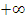 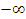 …………………………………………………………………………………………………………………………………………………………………………………………………………………………………………………………………………………………………………………………………………………………………………………………………………………………………..Câu 2: Kết quả của giới hạn  (với k nguyên dương) là:A. 			B.			C. 0			D. x	…………………………………………………………………………………………………………………………………………………………………………………………………………………………………………………………………………………………………………………………………………………………………………………………………………………………………..	Câu  3: Trong các giới hạn sau, giới hạn nào không tồn tại:A. 		B. 		C. 	D. …………………………………………………………………………………………………………………………………………………………………………………………………………………………………………………………………………………………………………………………………………………………………………………………………………………………………..	Câu 4: Tính :A. 1			B. -2			C. 			D. 	…………………………………………………………………………………………………………………………………………………………………………………………………………………………………………………………………………………………………………………………………………………………………………………………………………………………………..	Câu 5: Tính :A. -2			B. 2			C. -3			D. -1	…………………………………………………………………………………………………………………………………………………………………………………………………………………………………………………………………………………………………………………………………………………………………………………………………………………………………..Câu 6: Tính :A. 1			B. 		C. 2			D. 	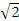 …………………………………………………………………………………………………………………………………………………………………………………………………………………………………………………………………………………………………………………………………………………………………………………………………………………………………..	Câu 7: Tính :A. 2			B. 1			C. 			D. 	…………………………………………………………………………………………………………………………………………………………………………………………………………………………………………………………………………………………………………………………………………………………………………………………………………………………………..		Câu 8: Giới hạn của hàm số nào dưới đây có kết quả bằng 1?A. 				B. 		C. 				D. …………………………………………………………………………………………………………………………………………………………………………………………………………………………………………………………………………………………………………………………………………………………………………………………………………………………………..Câu 9: Tính :A. 3			B. 2 			C. 1			D. 0	…………………………………………………………………………………………………………………………………………………………………………………………………………………………………………………………………………………………………………………………………………………………………………………………………………………………………..		Câu 10: Tính :A. 			B. 		C. 			D. 	…………………………………………………………………………………………………………………………………………………………………………………………………………………………………………………………………………………………………………………………………………………………………………………………………………………………………..	Câu 11: Tính :A. 			B. 			C. 			D. 	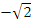 …………………………………………………………………………………………………………………………………………………………………………………………………………………………………………………………………………………………………………………………………………………………………………………………………………………………………..		Câu 12: Tính :	A. 1			B. -1			C. 2			D. -2	…………………………………………………………………………………………………………………………………………………………………………………………………………………………………………………………………………………………………………………………………………………………………………………………………………………………………..		Câu 13: Tính :A. 			B. 			C. 			D. 		…………………………………………………………………………………………………………………………………………………………………………………………………………………………………………………………………………………………………………………………………………………………………………………………………………………………………..	Câu 14: Tìm giới hạn A. 			B. 			C. 			D. 	…………………………………………………………………………………………………………………………………………………………………………………………………………………………………………………………………………………………………………………………………………………………………………………………………………………………………..		 Câu 15: Tìm A. -1			B. 1			C. 			D.  …………………………………………………………………………………………………………………………………………………………………………………………………………………………………………………………………………………………………………………………………………………………………………………………………………………………………..			Câu 16: Giới hạn bằng bao nhiêu?A. 0       		 B.-1             		C. 2             	 	D.  		…………………………………………………………………………………………………………………………………………………………………………………………………………………………………………………………………………………………………………………………………………………………………………………………………………………………………..	Câu 17: Giới hạn bằng bao nhiêu?A. 0      		 B.-1                 	C. 1          	            D.  	…………………………………………………………………………………………………………………………………………………………………………………………………………………………………………………………………………………………………………………………………………………………………………………………………………………………………..		 Câu 18: Giới hạn bằng bao nhiêu?A. 2   			 B.-2       		C. - ∞      		D. + ∞ 	…………………………………………………………………………………………………………………………………………………………………………………………………………………………………………………………………………………………………………………………………………………………………………………………………………………………………..		 Câu 19: Giới hạn bằng bao nhiêu?A. -2         		B.-1        		C. -          		D.  		…………………………………………………………………………………………………………………………………………………………………………………………………………………………………………………………………………………………………………………………………………………………………………………………………………………………………..	Câu 20: Giới hạn bằng bao nhiêu?A. 1        		B.-1             		C. 0         		D. + ∞	…………………………………………………………………………………………………………………………………………………………………………………………………………………………………………………………………………………………………………………………………………………………………………………………………………………………………..		 TRƯỜNG THCS-THPT LÊ LỢITỔ: TOÁN - TINTÀI LIỆU ÔN TẬP TUẦN 31, NĂM HỌC 2019 - 2020MÔN TOÁN – LỚP: 11